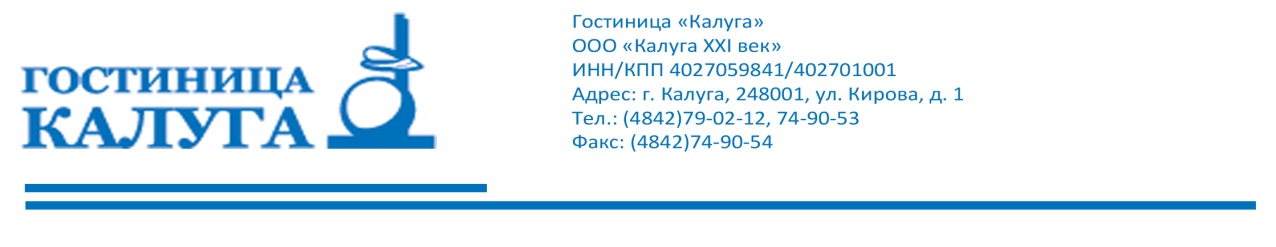 Заявкана бронирование номеров в гостинице «Калуга» в рамках проведения Международного форума «Дорожное строительство в России: инновации, технологии, качество»                  17 - 18.05.2017 г. по специальным тарифам.Номер категории «Стандарт» (одноместное размещение)   2450-00 руб. / суткиНомер категории «Стандарт» (двухместное размещение)     2900-00 руб. / суткиНомер категории «Комфорт» (одноместное размещение)    2750-00 руб. / суткиНомер категории «Комфорт» (двухместное размещение)     3200-00 руб.  / сутки*цены указаны с учетом НДС 18%В стоимость номера включены услуги: завтрак «Шведский стол», парковочное место на территории отеля, безлимитное пользование интернетом wi-fi.Время заезда в гостиницу 14:00, время выезда 12:00. Услуга раннего заезда и позднего выезда оплачивается дополнительно.Ранний заезд: заезд с 00:00 до 07:00 – 100% стоимости номера, с 07:00 до 11:00 – 50% от стоимости номера.Поздний выезд: выезд с 12:00 до 16:00 – почасовая оплата, с 16:00 до 18:00 – 50% от стоимости номера, выезд позднее 18:00 – полная стоимость суток.Бронирование от 10 номеров обсуждается отдельно.                                                                                                                                     Отдел бронирования:               Контактное лицо:         Касаткин Алексей          Тел. 8 (4842) 74-90-53      Эл. адрес: info@hotel-kaluga.ru    №Дата заездаДата выездаКатегория номераСтоимость номера в суткиКол-во человек в номереСпособ оплаты (наличный/ безналичный)Контакты